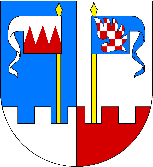 OBECNÍ ÚŘAD CHOTIMĚŘChotiměř 66 / 410 02 LovosiceŽÁDOST O PŘIDĚLENÍ OBECNÍHO BYTU Jméno a příjmení žadatele: Datum narození: Trvalé bydliště: Současný pobyt: Telefon: Email: Jméno a příjmení partnera/ky: Datum narození: Trvalé bydliště: Současný pobyt: Předpokládaný počet nájemců v obecním bytě (počet dospělých + počet dětí): Důvod podání žádosti: …………………………………………………………………………………………………………………………………………………………………………………………………………………………………………………………………………………………………………………………………………………………………………………………………………………………………………………………………………………………………………………………………………………………………………………… Údaje o zaměstnání Zaměstnavatel: Místo výkonu zaměstnání: Prohlašuji, že jsem v žádosti uvedl(a) pravdivé údaje a že splňuji tyto podmínky pro zapsání do seznamu žádostí o přidělení bytu. Souhlasím se zpracováním uvedených osobních údajů. Dne: …………………….................. 			Podpis žadatele……………………………….....